Торжественная программа во 2 части богослужения.Ведущий: «Готово сердце мое, Боже, готово сердце мое: буду петь и славить. Воспрянь, слава моя, воспрянь, псалтирь и гусли! Я встану рано. Буду славить Тебя, Господи, между народами; буду воспевать Тебя среди племен, ибо до небес велика милость Твоя и до облаков истина Твоя. Будь превознесен выше небес, Боже, и над всею землею да будет слава Твоя!» Пс.56:8-12.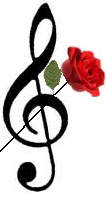 Общее пение: прославление (можно №2 в Г.Н. «Всё сотворённое Творцом» или «Ты велик»)Молитва: ведущегоСлужение приношения даров и десятинПрограмма: «Когда поют небеса» Ведущий-1: Доброй субботы, братья и сёстры! Вы любите узнавать новое, тайное? В современном обществе людей привлекает сверхъестественное, неизведанное, желание знать будущее. Но Бог обещал ничего не делать, не открыв тайны свои пророкам. Сейчас время прозвучать Божьей вести. Вы услышите Слова Священного Писания, слова Божьего пророка и духовные песнопения, которые также будут частью проповеди. Ведущий-2: Сегодня мы бы хотели открыть вам одну из важнейших тайн: что делают ангелы на небесах, как они принимают участие в нашей жизни, когда и при каких обстоятельствах ангелы поют и что это значит для каждого из нас.Ведущий-1: Эта духовная музыкальная программа так и названа - «Когда поют небеса».Откроем книгу Исайи 6 главу, с 1 по3 стихи.В Библии записаны песни ангелов в разных ситуациях. Все небеса поют славу Богу Творцу. Вокруг престола ангелы постоянно поют «Свят, свят, свят, Бог Саваоф». Пророк Исайя в 6 главе описывает своё видение: «В год смерти царя Озии видел я Господа, сидящего на престоле высоком и превознесенном, и края риз Его наполняли весь храм. Вокруг Него стояли Серафимы; у каждого из них по шести крыл: двумя закрывал каждый лице свое, и двумя закрывал ноги свои, и двумя летал. И взывали они друг ко другу и говорили: Свят, Свят, Свят Господь Саваоф! вся земля полна славы Его!». Это главная песня ангелов, записанная в Ветхом Завете.Музыкальное служение (если есть в репертуаре такой псалом): «Свят» хор (ансамбль)Ведущий-1: Откроем книгу Иова 38 главу, 4 и 7 тексты. Ангелы пели, когда  Бог создавал нашу планету. Они восхищались красотою творения - Иов 38:4,7 «где был ты, когда Я полагал основания земли? … при общем ликовании утренних звезд, когда все сыны Божии восклицали от радости?»Ведущий-2: (если псалма «Свят» не было, то здесь можно вставить общее пение). Я предлагаю всем нам прославить Господа общим пением «Славим, славим в песнопеньях» (4) Ведущий-1: Откроем книгу пророка Амоса 3 главу 7 стих: «Ибо Господь Бог ничего не делает, не открыв Своей тайны рабам Своим, пророкам».Библия открывает нам тайны, но также Бог обещал осветить неизвестное через пророков. В Церкви христиан АСД этот дар был проявлен через пророка Елену Уайт. Свои видения она записывала. И то, что вы услышите, было записано в книге «Ранние произведения». Эти цитаты будут звучать от первого лица.Ведущий-2: Были моменты в истории планеты Земля, когда ангелы на небесах замолкали. Первый раз они прервали пение и замолчали, когда до них дошла весть о грехопадении Адама и Евы. Ангелы, певшие хвалебную песнь Богу умолкли и в глубокой печали сняли с себя венцы. На их лицах была видна тревога. Все небо охватила скорбь, когда стало известно, что человек потерян, что мир, который сотворил Бог, должен наполниться смертными существами, заранее обреченными на бедствия, болезни и смерть, и что для них нет спасения. Все семейство Адама должно было умереть. Затем мне был показан Иисус, на лице Которого было выражение сочувствия и скорби. Он приблизился к сиянию славы, которое окружало Отца и лучи ослепительного света сокрыли Его от моего взора. Сопровождающий меня ангел сказал: “Он имеет тайное совещание со Своим Отцом”. В этот момент я посмотрела на ангелов и заметила, что они были сильно взволнованы. Трижды Иисуса осенял чудный свет, окружавший Отца, и когда Он вышел от Отца, можно было видеть Его личность. Ведущий-1: На Его лице не было прежнего выражения тревоги и скорби. Оно было спокойно и светилось той неземной любовью и красотой, которые невозможно передать словами. Затем Он возвестил всему сонму ангелов о том, что найден путь для спасения человека. Он получил согласие Отца отдать Свою жизнь, как выкуп за людей всего мира. Он возьмет на Себя их смертный приговор и через Него они получат прощение. Взирая на Его пролитую кровь и проявляя послушание закону Божьему, они смогут обрести прежнее благоволение в очах Бога и возвратиться в потерянный рай, где будут вкушать плоды дерева жизни.Ведущий-2: Вначале эта весть не вызвала у ангелов особой радости и энтузиазма, так как их Повелитель не скрыл ни одной трудности, связанной с планом спасения. Он рассказал им о том, что отныне гнев Его Отца будет пребывать на Нем за согрешивших людей, что Он понесет на Себе все их насмешки и беззакония и что только немногие примут Его, как Сына Божьего. Почти все возненавидят и отвергнут Его. Он оставит Свою небесную славу и явится на землю во плоти человеческой, унизит Себя до положения раба и победит все те искушения, которым подвержен человек, чтобы знать, как помочь искушаемым. Когда Он закончит Свою миссию как Учитель, Он будет предан в руки беззаконных людей и перенесет от них всевозможные унижения и страдания, на какие Они будут способны под влиянием сатаны и его злых ангелов. Он умрет жестокой смертью, вися между небом и землей, как преступник закона. Но перед этим Ему предстоит пережить томительные часы душевной агонии и это зрелище будет настолько ужасным, что ангелы отвернут свои лица от этой сцены. Его духовная скорбь будет намного тяжелее Его телесных страданий, потому что на Нем будут тяготеть грехи всего мира. Наконец, после Своей смерти, на третий день Он воскреснет и вознесется к Своему Отцу, чтобы ходатайствовать за грехи человечества.Ведущий-1: Услышав все это, ангелы пали перед Ним и предложили в жертву свою жизнь. Но Иисус сказал им, что Своей смертью Он спасет многих, тогда как жизнь ангелов была бы недостаточной для этого. Лишь Его жертва может быть принята Отцом, как выкуп за виновных людей. Далее Он открыл им, что они вместе с Ним будут участвовать в плане спасения и подкреплять Его в трудные минуты. Он примет образ павшего человека и будет слабее их. Поэтому Ему необходима будет их поддержка. Ангелы сделаются свидетелями величайшего унижения, страдания и той лютой ненависти, которой Его будут ненавидеть многие из людей. Увидев все это, ангелы будут тронуты глубочайшим состраданием и из любви к Нему пожелают спасти Его от рук убийц, но они не должны препятствовать этому, так как им предстоит принять участие в Его воскресении. В этом состоит план спасения человека, одобренный Его Отцом.Ведущий-2: Иисус утешил ангелов, заверяя их в том, что Он Своей смертью искупит многих и уничтожит имеющего державу смерти. Его Отец сделает Его Царем и Властелином всей вселенной навеки. Сатана же вместе с грешниками будет уничтожен, чтобы никогда больше не нарушать мира ни на небе, ни на обновленной земле. После этого Иисус призвал все небесное воинство согласиться с планом, который одобрил Его Отец и радоваться тому, что посредством Его смерти человек получит примирение с Богом, а также блаженство вечной жизни.Ведущий-1: Услышав эту радостную весть, все небо пришло в неизреченный восторг и бесчисленные сонмы ангелов запели песнь хвалы и поклонения. Они взяли свои арфы, коснулись золотых струн и тотчас небесные своды наполнились необыкновенно возвышенными и величественными аккордами, более возвышенными, чем когда-либо. Они пели о великой любви и милости Бога, который отдал Своего возлюбленного Сына на смерть за непослушный человеческий род. Затем они воздали хвалу и честь Иисусу за Его самоотречение и жертву, за то, что Он согласился оставить дом Своего Отца и избрать жизнь полную лишений и скорбей и претерпеть позорную смерть, чтобы дать жизнь другим.Е.Уайт говорит: «Я слышала, как ангел сказал: “Думаешь, что Отец отдал Своего возлюбленного Сына без всякой борьбы? — Никак нет”. И тогда я поняла, насколько тяжело было небесному Отцу сделать выбор: либо представить виновных людей к погибели, либо отдать в жертву за них Своего Сына». Музыкальное служение: пение о жертве и любви Христа (можно «Любовь Христова»)Ведущий-2: Ангелы пели при рождении Иисуса. «Его рождение было скромным и незаметным — без пышного мирского величия. Он родился в хлеву и колыбелью Его были обыкновенные ясли. Тем не менее Его появление в нашем мире было отмечено намного большими почестями, чем появление кого-либо из сынов человеческих. Ангелы небесные возвестили пастухов о рождении Иисуса, в то время, как их свидетельство сопровождалось светом и славой от Бога. Тысячи тысяч и тьмы тем святых существ чтили и славили на своих золотых арфах небесного Бога. Бог почтил пришествие Своего Сына. Ангелы поклонились Ему»Ведущий-1: зачитать Лука 2:8-14Муз. служение на тему пения ангелов при рождении Иисуса, хорошо, если там будут точные слова из Библии «Слава, слава Богу в вышних» (можно «Слушай вся земля, внимая» или «Слава, слава Богу в вышних») хор или ансамбль)Ведущий-2: Во второй раз в истории человечества Ангелы молчали во время молитвы Иисуса в Гефсимании, когда он делал Свой выбор. «С душевным воплем и со слезами Иисус молился Своему Отцу, говоря: “Отче Мой, если возможно, да минует Меня чаша сия, впрочем, не как Я хочу, но как Ты”. Сын Божий молился в глубокой душевной скорби. Крупные кровавые капли пота выступали на Его челе и падали на землю. Ангелы в небесной вышине были свидетелями этой ужасной сцены, но только один из них был послан сойти и подкрепить Сына Божьего в Его страданиях. На небе наступило безмолвие. Ангелы сняли с себя венцы и сложили арфы и с глубоким состраданием смотрели на Иисуса. Они хотели сойти и поддержать Его, но вышестоящие ангелы запретили им это делать, так как в этом случае они бы постарались избавить Его от руки предателя, тогда плану спасения был бы нанесен ущерб» Муз. служение о Гефсимании (например, «Плакал Бог») солоВедущий-2: Всё небо молчало, когда шёл суд над Иисусом и Его распиналиМузыкальное служение - Пение  о Голгофе Ведущий-1:  Иисус умер за наши с вами грехи. Его положили в могилу-пещеру, завалили камнем и поставили стражу для охраны. Но Бог Отец послал ангелов и теперь Ангелы действуют в воскресении Иисуса. «Над пещерой, где положили Христа, незримо присутствовали сонмы небесных свидетелей. В то время, как они с глубоким волнением ожидали наступления момента Его воскресения, вдруг быстро прилетел к ним могущественный ангел с неба. Вид его был как молния, а его одежды были белы, как снег. Яркий свет и слава, исходящие от него, рассеяли тьму и заставили отступить злых ангелов, которые хотели удержать тело Иисуса. Он подошел к одному из небесных ангелов, бывших свидетелями позорной смерти Сына Божьего на кресте и теперь охранявших место покоя Его, и они оба пошли ко гробу.Ведущий-2: Когда они подходили, поколебалась земля и сделалось великое землетрясение. Римских воинов охватил ужас. Куда девалось все их могущество и сила. В этот момент они совсем забыли о своей обязанности охранять тело Иисуса и когда их осиял ослепительный свет ангелов, который был ярче солнечного, они пали на землю как мертвые. Один из ангелов, подойдя к двери гроба, отвалил от него большой камень и сел на нем. Другой вошел во гроб и снял пелены с головы Иисуса. Затем ангел с неба, вид у которого был как молния, воскликнул могущественным голосом, от которого содрогнулась вся земля: “Иисус, Сын Божий, Твой Отец зовет Тебя!” И смерть, не могла удержать Его. Он воскрес из мертвых, как славный Победитель». Ведущий-1: Ангелы молчали до Воскресения Христа, потом запели! «Все небо в торжественном молчании следило за этим величественным событием. Когда Иисус вышел из гроба, то ангелы стоявшие рядом, принимавшее участие в Его воскресении, пали пред Ним ниц и радостными гимнами славили Его за дивную победу над смертью». Музыкальное служение о воскресении Христа (например, «Вот мой Спаситель» или «Он жив» хор, ансамбль или Общее пение «Я знаю, жив мой Искупитель» №56 Г.Н.)Ведущий-2:  Откройте, пожалуйста, Псалом 23:7-10.«Все небо ожидало торжественного часа, когда Иисус должен был вознестись к Своему Отцу. На землю снизошли ангелы, чтобы встретить Царя славы и сопровождать Его на небо. Благословив Своих учеников, Иисус стал отдаляться от них и облако взяло Его из вида их. Во время Его восхождения за Ним последовало множество бывших пленников смерти, поднятых из праха при Его воскресении. В то время, как Иисус восходил, окруженный сонмом небесных ангелов, там в бесконечной дали Его ожидали тысячи тысяч и тьмы тем святых существ. Когда Он с ангелами приблизился к воротам святого города, они торжественно и радостно воскликнули (слова могут читать две группы людей): Ведущий-1: “Поднимите врата верхи ваши, поднимитесь двери вечные и войдет Царь славы!” Ведущий-2: Ангелы, ожидавшие у ворот, восторженно спросили: “Кто сей Царь славы?” И услышали в ответ: Ведущий-1: “Господь крепкий и сильный в брани. Поднимите врата верхи ваши, поднимитесь двери вечные и войдет Царь славы!”Ведущий-2:  И снова ангелы у ворот спросили: “Кто сей Царь славы?” И был ответ: Ведущий-1: “Господь сил. Он Царь славы!”Ведущий-2: Затем торжественное шествие направилось в город Божий. Здесь все небесное воинство окружило своего величественного Повелителя. Ангелы в глубоком благоговении преклонились пред Ним и сложили свои лучезарные венцы у Его ног. Они взяли золотые арфы и в мелодичных, торжественных аккордах исполнили гимн победы в честь Агнца, Который был заклан, но воскрес и теперь снова облечен в величие и славу.Откройте, пожалуйста, книгу Откровение 5 главу. На стихи с 9 по 12 написан следующий гимн. Музыкальное служение – «Достоин»  (ансамбль или хор)Ведущий-1: Иисус, живя на земле, рассказывал разные истории – мы называем их притчами. Помнишь, в одной из них ангелы радостно о ком-то поют?  Ведущий-2: Это там, где женщина нашла потерявшуюся монету, а пастух – заблудившуюся овцу? Ведущий-1: Да! Но главное, что Иисус нас сравнивает с этими потерявшимися, и когда мы находим в нашей жизни путь к Богу, начинаем верить и приходим к Иисусу в раскаянии, то все ангелы на небе поют!!!В Евангелии от Луки написано, что ангелы радуются об одном кающемся грешнике. Придти к Иисусу – это просто!Музыкальное служение – пение об обращении к Богу, радостное (соло)Ведущий-1: Дорогие друзья! Каждого верующего Своего дитя Иисус называет: «Ты святой». Святой не в смысле «совершенный, безгрешный», но посвящённый Богу, отделённый для особого служения. Е. Уайт пишет - «Я видела ту нежную любовь, которую Бог питает к Своему народу и она воистину неизреченно велика. Я видела ангелов, которые простирали свои крылья над святыми. Каждый святой имел своего ангела-хранителя. Когда святые разочаровывались, плакали или находились в опасности, то их ангелы всегда посещали их и быстро летели с этой вестью в небесную высь. При этом ангелы, находившиеся в небесном городе, переставали петь, и Иисус поручал другому ангелу опуститься на землю к павшим духом, чтобы охранять их и удерживать на узком пути. Когда же они не обращали внимания на заботу и старание ангелов, и не предавались их руководству, но продолжали блуждать, оставляя истинный путь, тогда ангелы смотрели на них с грустью и плакали. Они несли эту печальную весть в небесную высь и все ангелы, находившиеся в городе, с глубокой скорбью плакали, а затем громким голосом говорили: “Аминь”. Музыкальное служение – песня на тему, как печалится Господь, что человек уходит от Него (можно «Тридцать серебрянников»)Ведущий-2: Но когда святые взирали на обещанную им награду и хвалебными гимнами прославляли Бога, тогда ангелы несли эту радостную весть в святой город, а находящиеся в городе брали золотые арфы и под их мелодичные звуки пели громким голосом: “Аллилуйя!” так что своды небесные вторили их чудному пению. Ведущий-1: Те, кто раскаялся в своих грехах пред Иисусом и получил Его прощение, очень хотят увидеть Иисуса, они с радостью ждут Второго Пришествия Христа и поют радостные гимны (Сон Е.Уайт «Напротив Агнца находились возвышенные места, на которых сидели люди, показавшиеся мне очень счастливыми. Их лица озарял небесный свет и я слышала их хвалебные гимны, подобные пению ангелов, которыми они прославляли Бога. Это были те, которые пришли к Агнцу, раскаялись в своих грехах и, получив прощение, находились в ожидании радостного события»).Музыкальное служение – прославление Бога, о том, что мы будем служить Богу и идти за Ним, о Втором пришествии Христа (можно ансамбль, можно общее пение, например, «Жду Тебя, Иисус») Ведущий-2: В момент 2 Пришествия, перед тем, как люди увидят Иисуса, Бог заключит завет со Своим народом «Небо открывается и закрывается, находясь в движении. Горы шатаются как тростник, колеблемый ветром и оторванные глыбы скал с шумом разлетаются во все стороны. Море бурлит, как гигантский котел, и выбрасывает на сушу ил и камни. В этот момент Бог возвещает день и час пришествия Иисуса и заключает вечный завет со своим народом. Он говорит короткими фразами, останавливаясь после каждого предложения, в то время, как Его могучий голос слышится по всей земле. Ведущий-1: Израиль Божий с поднятым к небу взором внимает словам Иеговы, которые подобны самым сильным раскатам грома. В конце каждой фразы святые восклицают: “Слава! Аллилуйя!” Слава Божья окружает их и их лица сияют, как лицо Моисея, когда он сходил с горы Синай. От них исходит такой сильный свет, что нечестивые не могут на них смотреть. И когда над чтящими Бога, соблюдающими субботу были провозглашены вечные благословения, — тогда из уст последних вырвался громкий радостный возглас победы над зверем и его образом».Музыкальное служение – радостный благодарственный гимн о спасении и силе Божьей (например, «Мои источники в Тебе, мой Бог», «Великому Богу хвалу вознесём» или «Наш Бог Всемогущий Бог»)Ведущий-2: «Вскоре появилось большое белое облако, на котором восседал Сын Человеческий. В начале издали оно казалось очень маленьким. Ангел возвестил нам, что это знамение Сына Человеческого. По мере того, как облако приближалось к земле, мы все отчетливей видели неописуемую славу и величие Иисуса, как могущественного Победителя. Его пришествие сопровождалось бесчисленными сонмами святых ангелов, с блестящими золотыми венцами на головах. Никакой язык не в состоянии описать славу этой сцены. Когда живое облако небесных существ в ослепительном блеске славы приблизилось к земле, тогда мы ясно увидели прекрасный образ Иисуса. Вместо тернового венца венец славы украшал Его чело. На Его одежде и бедре было написано имя: “Царь царей и Господь господствующих”. Его лицо сияло как полуденное солнце, Его глаза были подобны пламени огненному, а ноги имели вид расплавленной меди. Его голос звучал подобно множеству музыкальных инструментов. Ведущий-1:  Перед Ним содрогнулась земля, небо свернулось как свиток и всякая гора и всякий остров сдвинулись с мест своих. И цари земные и богатые, и тысяченачальники и сильные, и всякий раб и всякий свободный скрылись в пещеры и ущелья гор, и говорят горам и камням: падите на нас и скройте от нас лица Сидящего на престоле и от гнева Агнца; ибо пришел великий день гнева Его, и кто может устоять?” Те, кто недавно собирались истребить верных детей Божьих с лица земли, теперь видели славу Божью, озаряющую их. И среди этого ужаса они слышали ликующие возгласы святых, говоривших: “Вот Он Бог наш, на Него мы уповали и Он спас нас!”Ведущий-2: Земля сильно колебалась, когда голос Сына Божьего пробудил из праха спящих святых. Они повиновались Его призыву и вышли из могил, облеченные в славное бессмертие, восклицая: “Победа, победа над смертью и могилой!” Смерть, где твое жало, ад, где твоя победа?” Затем живые и воскресшие святые возвысили свои голоса в долго несмолкающих победных восклицаниях. Те, кто сошел в могилу, неся на себе отпечаток болезни и смерти, теперь восстали из праха нетленными и сильными, а дожившие до славного Второго пришествия святые при появлении Господа во мгновение ока были изменены и вместе с воскресшими поднялись на облачную колесницу.Ведущий-1: «В своем стремительном движении эта необычная колесница была удивительно прекрасной. По обеим сторонам облачной колесницы были крылья, а внизу колеса. И когда они поднимались вверх, то колеса и крылья восклицали “Свят”, а сопровождавшие ее небесные ангелы вторили, говоря: “Свят, свят, свят Господь Бог Вседержитель!” К их восторженным возгласам присоединились голоса святых, поднимавшихся на облаке и восклицавших: “Слава! Аллилуйя!” Ведущий-2: Наконец облачная колесница достигла святого небесного города. Иисус распахнул перед нами ворота золотого города и пригласил нас войти. Здесь нас приветствовали, потому что мы соблюдали “заповеди Божий” и имели “право на дерево жизни” Музыкальное служение – (можно «Свят, свят, свят Господь»)Ведущий-1: «После этого Е.Уайт видела великое множество ангелов, которые несли из города славные венцы, — по одному венцу для каждого святого, — с написанными на них именами победителей. Приблизившись к торжественному шествию, все участники которого расположились правильным четырехугольником, они подали венцы Иисусу и Он собственноручно возложил их на головы святых. Затем Он вручил каждому из них принесенные ангелами арфы. Повелевающие ангелы задали тон и голоса святых в едином порыве слились в благодарственном гимне, в то время как окружающее пространство наполнилось торжественными, чудными аккордами небесной мелодии, которую искупленные искусно исполняли на своих арфах» Ведущий-2: Власти сатаны пришёл конец! «Я слышала, как ангелы и искупленные святые пели восторженный гимн, который в их устах звучал подобно тысячам музыкальных инструментов, потому что отныне никому из живущих на других планетах более не угрожает опасность быть ввергнутыми сатаной в искушение, горе и несчастье» Музыкальное служение «Велики и чудны» (как вариант – 1 куплет и припев музыканты, повтор – со всем залом. Или с разу все, но на кафедре ведёт музыкальный коллектив) Молитва: проповедникВедущий-1: Дорогие друзья! Как бы хотелось слушать пение ангелов своими ушами и быть в числе спасённых. Будем же благодарить Иисуса каждый день в радостных гимнах, будем ждать Его скорого пришествия! Пусть наша жизнь будет жизнью любви и верности Богу. В последнем гимне мы поблагодарим Господа за всё то, что Он делает для нас.Ведущий-2: Я приглашаю всех подняться и воспеть Господу гимн №72 «Как дивна благодать Твоя»Музыкальное служение – Общее пение «Как дивна благодать Твоя»Тихая молитва, слова благословения – пастор